Dissertation & Abstracts v17i4Compiled by Jonathan Erlen Mokake, F. (2018). Isolation, Control and Rehabilitation: A Social and Medical History of Leprosy Treatment and Leprosaria in Cameroon, 1916–1975 (Order No. 28037282). [Doctoral dissertation. Ohio University]. Available from ProQuest Dissertations & Theses Global. 2442838617.Steele, D. D. (2020). The Lived Experiences of Parents of Children with Autism Spectrum Disorder in an Adaptive Sports Program: A Qualitative Exploration. (Order No. X). [Doctoral dissertation. University of Colorado Colorado Springs]. ProQuest Dissertations & Theses Global. 28030551.Stone, K. (2021). Repairing Games: Affect, Psychosocial Disability, and Game Creation. (Order No. 0036E_12266). [Doctoral dissertation. UC Santa Cruz]. ProQuest ID: Stone_ucsc_0036E_12266. Dissertation & Abstracts v17i4 https://rdsjournal.org/index.php/journal/article/view/1149 is licensed under a Creative Commons Attribution 4.0 International License. Based on a work at 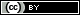 https://rdsjournal.org.